OEA/Ser.GCP/INF.9970/2313 octubre 2023Original: francésINTERVENCIÓN DE LA DELEGACIÓN DE HAITÍ EN LA SESIÓN EXTRAORDINARIA 
DEL CONSEJO PERMANENTE CELEBRADA EL 12 DE OCTUBRE DE 2023MISIÓN PERMANENTE DE LA REPÚBLICA DE HAITÍ ANTE LA ORGANIZACIÓN DE LOS ESTADOS AMERICANOSMPHOEA/POL/MD/23-044La Misión Permanente de la República de Haití ante la Organización de los Estados Americanos (OEA) saluda atentamente a la Presidencia del Consejo Permanente de la OEA y tiene el honor de transmitir, para su publicación a las Misiones Permanentes y Observadores Permanentes de la OEA, la intervención de la Delegación de Haití en la sesión extraordinaria del Consejo Permanente celebrada el 12 de octubre de 2023.La Misión Permanente de la República de Haití ante la Organización de los Estados Americanos reitera a la Presidencia del Consejo Permanente de la OEA el testimonio de su más alta consideración.Washington, D.C., 13 de octubre de 2023Presidencia del Consejo Permanente Organización de los Estados Americanos Washington, DCSESIÓN EXTRAORDINARIA DEL CONSEJO PERMANENTEFecha: Jueves, 12 de octubre de 2023Hora: 2:30 p.m.Lugar: Salón Simón BolívarIntervención de la Delegación de HaitíSeñor Presidente,Nuestra Delegación ha escuchado con mucha atención las palabras del Excelentísimo señor Roberto Álvarez, Ministro de Relaciones Exteriores de República Dominicana, quien nos acaba de presentar un cuadro bastante revelador del estado actual de las relaciones entre ambos países. Tomamos buena nota de ello, señor Ministro.Señor Presidente,Antes de leer al Consejo algunos hechos publicados por el Gobierno de la República de Haití en relación con la construcción del canal del río Masacre, quisiera mencionar al escritor Eduardo Galeano, periodista y poeta uruguayo que, en su libro “Las venas abiertas de América Latina”, publicado en 1971, denunciaba una actitud de falta de respeto generalmente mostrada hacia Haití, y cito: “Vale la pena repetirlo una vez más, para que los sordos escuchen: Haití fue el país fundador de la independencia de América y el primero que derrotó la esclavitud en el mundo. Merece mucho más que la notoriedad nacida de sus desgracias”. Fin de la cita.Señor Presidente,Como todos sabemos, los infortunios de Haití han sido innumerables a lo largo de los siglos y podría mencionar en forma breve: la deuda de la independencia, los terremotos, los huracanes devastadores, los embargos, las crisis políticas repetidas y, por último, la crisis actual caracterizada por la violencia indiscriminada que ejercen pandillas armadas en gran parte del país.  La causa principal de los problemas a los que nos enfrentamos actualmente es la inseguridad generalizada como consecuencia de la acción de las pandillas armadas. En respuesta a la solicitud formulada por el Gobierno de la República en la carta del Primer Ministro, el Excelentísimo Dr. Ariel Henry, del 8 de octubre de 2022, mi Delegación desea aprovechar esta oportunidad para agradecer a los Estados Miembros que contribuyeron a la aprobación de la resolución 2699 del Consejo de Seguridad, el pasado 2 de octubre, por la que se autoriza el establecimiento de una misión de Apoyo Multinacional a la Policía Nacional de Haití. Mi Delegación invita a los Estados Miembros de nuestra ilustre Organización a que contribuyan en todo lo posible para permitir el establecimiento efectivo de la misión de apoyo.Señor Presidente,La República de Haití ya ha sufrido sobradas crisis. No es momento de alimentar otra con nuestro vecino más cercano. Este fue el sentimiento expresado por el Primer Ministro, Dr. Ariel Henry, al responder a la pregunta de un periodista en los siguientes términos: “No podemos tener este tipo de problemas con nuestro vecino. Lo principal es encontrar una solución. El Gobierno haitiano está adoptando una posición de sensatez, sin emoción, pero con madurez”.Señor Presidente, estimados colegas Embajadores,En relación con la controversia entre la República Dominicana y la República de Haití sobre la construcción del canal del río Masacre, quisiera exponerles brevemente algunos hechos:Con el fin de controlar las crecidas del río Masacre y desarrollar al mismo tiempo una parte de las llanuras de Maribaroux, en el noreste del país, el Gobierno de Haití decidió construir en 2018 un sistema de riego capaz de regar tres mil (3.000) hectáreas de terreno. El sistema se alimentará del agua del río Masacre. El río es un curso de agua fronterizo formado por afluentes que se originan tanto en Haití como en República Dominicana. Por consiguiente, el territorio haitiano contribuye en gran medida a generar los caudales que pueden movilizarse desde este río compartido.En República Dominicana, el río nace en la montaña Pico del Gallo y en la Loma de Cabrera. En Haití, recibe varios afluentes en Contrée Bernard, originarios del lado haitiano de la Cordillera Central, en particular el río Capotille, el río Gens de Nantes y el río La Mine. Tras recorrer alrededor de diez kilómetros como línea divisoria entre los dos países, se interna en Haití a lo largo de un tramo de dos kilómetros antes de cruzar la frontera por el RH-RD 13 durante un tramo en territorio vecino, para volver a convertirse en línea fronteriza en su desembocadura en la bahía de Mancenille.Desde la firma del Tratado de Paz, Amistad y Arbitraje el 29 de febrero de 1929 hasta la fecha, República Dominicana ha construido 12 obras en el río Masacre en la región de Loma de Cabrera y Dajabón, con inclusión de ocho (8) diques y cuatro (4) mini represas. Los trabajos de construcción de estas obras se llevaron a cabo de forma unilateral y no se notificó previamente al Estado haitiano. Estas infraestructuras hídricas en funcionamiento en territorio dominicano explotan más del 70% de los recursos hídricos del río Masacre para fines agrícolas e industriales.Las obras del canal se iniciaron el 2 de abril de 2021. Poco después, las autoridades dominicanas denunciaron las obras, aduciendo que desviaban el curso del río Masacre.El 26 de mayo de 2021, una Delegación haitiana viajó a Santo Domingo para exponer la posición del Gobierno haitiano mediante la presentación y descripción del proyecto de desviación. El 27 de mayo de 2021, al término de la reunión, las dos Partes firmaron una declaración conjunta que estipula en particular en sus considerandos: "... establece el derecho de ambas naciones a utilizar las aguas de los ríos en la zona fronteriza de manera justa y equitativa...".El 7 de julio de 2021, lamentablemente, el trabajo se vio interrumpido por el asesinato del Presidente Jovenel Moïse.El miércoles 30 de agosto de 2023, los agricultores de la llanura de Maribahoux comenzaron las obras de empalme del canal.El 1 de septiembre de 2023, el Primer Ministro Ariel Henry envió una misión al lugar para mantener conversaciones con los residentes locales.El 8 de septiembre, el Gobierno dominicano ordenó unilateralmente el cierre del paso fronterizo oficial de Dajabón-Ouanaminthe. Al mismo tiempo, el ejército dominicano hizo una demostración de fuerza, movilizando maquinaria pesada en esta parte de la frontera.El miércoles 13 de septiembre de 2023, los Gobiernos de Haití y República Dominicana decidieron de mutuo acuerdo reunirse en Santo Domingo, a través de la Mesa Hídrica Binacional de la Comisión Mixta Bilateral, a fin de encontrar una solución justa y definitiva a este desacuerdo.El 14 de septiembre de 2023, mientras las dos (2) Partes se encontraban en medio de negociaciones, el Gobierno dominicano promulgó un Decreto Presidencial, poniendo en vigor las amenazas efectuadas tres (3) días antes de cerrar las fronteras terrestres, aéreas y marítimas con Haití. Estas medidas unilaterales llevaron a la Delegación haitiana a suspender las negociaciones bilaterales en curso.Señor Presidente, señores Embajadores, la construcción del canal no se va a detener.Teniendo en cuenta, por un lado, la topografía del río Masacre y, por otro, la letra y el espíritu del artículo 10 del Tratado del 20 de febrero de 1929, el Gobierno haitiano afirma su derecho a una utilización justa y equitativa de las aguas del río Masacre, río fronterizo sucesivo alimentado por afluentes de los dos (2) países.La situación actual, caracterizada por el cierre de las fronteras terrestres, aéreas y marítimas y la movilización de tropas militares del lado dominicano, no favorece ni a la República de Haití ni a la República Dominicana. Es urgente calmar los ánimos y tomar medidas concretas para distender la situación. Haití condena firmemente el uso de amenazas, intimidación y desinformación, que no pueden sustituir al respeto de los compromisos internacionales.El Gobierno haitiano expresa su profunda preocupación por la intransigencia de las autoridades dominicanas. Condena enérgicamente su reciente decisión de ampliar el canal de La Vigía con la intención oficialmente declarada de desviar por completo las aguas del río Masacre para privar de ellas a los usuarios haitianos, en flagrante violación del Tratado de Paz, Amistad y Arbitraje del 20 de febrero de 1929.La construcción del canal no se detendráLa República Dominicana debe reconocer el derecho de ambos países al uso justo y equitativo de los recursos hídricos compartidos del río Masacre, de conformidad con los términos del artículo 10 del Tratado de Paz, Amistad y Arbitraje del 20 de febrero de 1929 y las normas internacionales sobre la materia.Sin subestimar las consecuencias de su gestión irracional, el problema actual relativo al río Masacre parece una cuestión menor y una distracción de los grandes desafíos comunes a los que se enfrentan los dos (2) países. Las vías claras y precisas para resolverlo ya están establecidas en el tratado mencionado.La construcción del canal no se detendrá.El Gobierno de Haití reafirma el derecho del pueblo haitiano a un uso justo y razonable de las aguas compartidas y se compromete a trabajar con todas las partes interesadas locales para garantizar que las obras se lleven a cabo de conformidad con las normas del comercio por entidades que tengan la competencia técnica y jurídica para hacerlo.El Gobierno de Haití hace un llamado a la serenidad y reafirma su voluntad de seguir trabajando para encontrar una solución definitiva al conflicto sobre la utilización de los recursos hídricos del río Masacre y de proseguir las conversaciones a tal efecto de forma alterna en Haití y en la República Dominicana. Reitera su invitación, transmitida en la nota del 15 de septiembre de 2023 del Ministerio de Asuntos Exteriores al Ministerio de Relaciones Exteriores de República Dominicana, a reanudar las negociaciones. El diálogo es un elemento esencial de las relaciones de buena vecindad.Señor Presidente,Desde hace algunos años, la construcción del canal del río Masacre es uno de los temas sobre los que el pueblo haitiano y todos los sectores de la sociedad se pronuncian de forma unánime. Los haitianos y las haitianas, en solidaridad con la población del nordeste y especialmente con la comunidad de Ouanaminthe, se pronuncian con una sola voz sobre la continuación de las obras:« KPK : Kanal la pap kanpe ! »« La construction du canal ne va pas s’arrêter ! »« The canal construction will not stop! »«¡La construcción del canal no se va a detener!»«A construção do canal não vai parar!»El Gobierno de la República de Haití reclama el respeto de la integridad de su territorio. Sin hacer un recuento exhaustivo de la situación de nuestros compatriotas en el vecino país, el Gobierno hace también un llamado a la protección de sus nacionales en República Dominicana y al respeto de los convenios internacionales en la materia. Asimismo, reitera su llamado al diálogo entre ambas Partes.Muchas gracias. 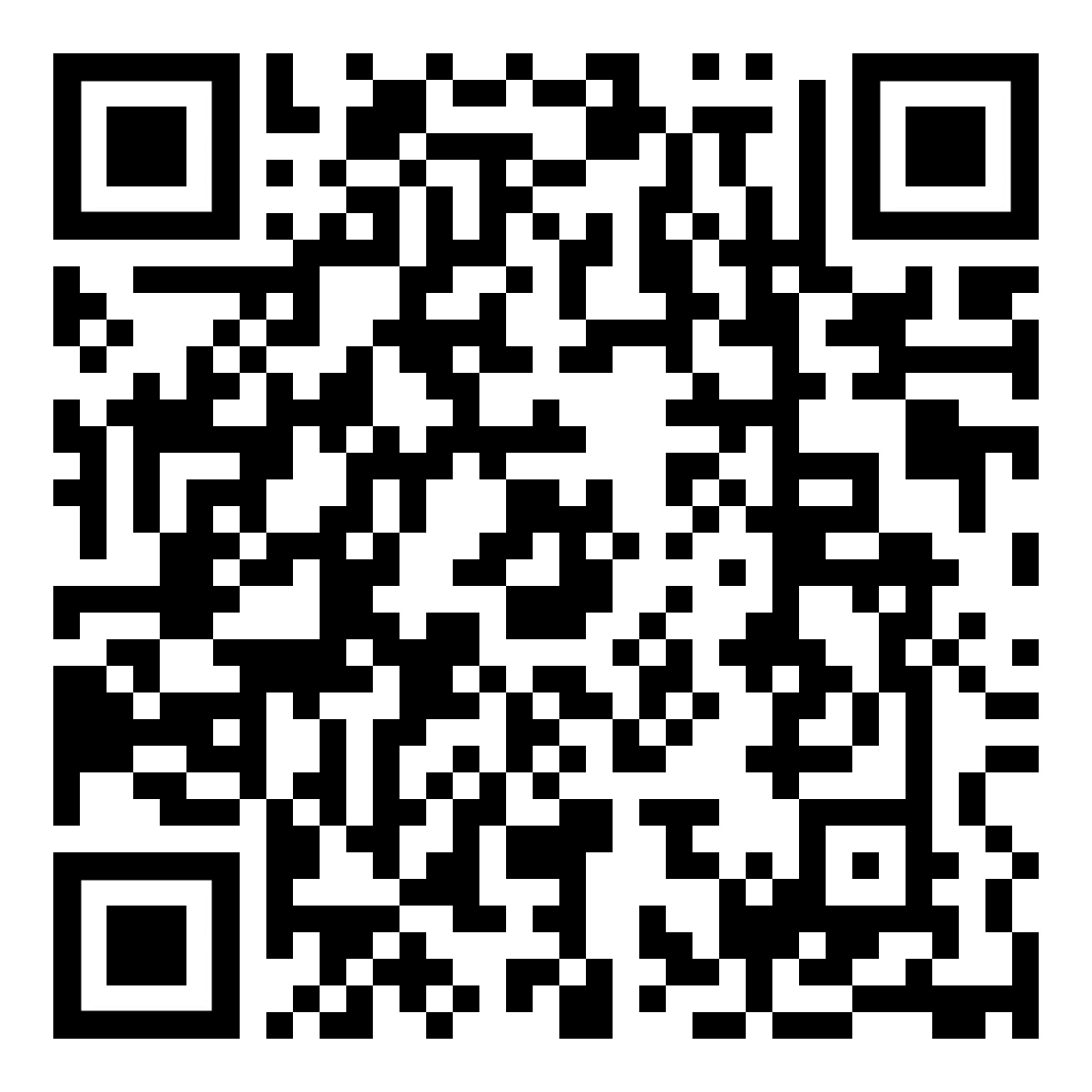 